Об утверждении муниципальной программы «Развитие культуры муниципального образования Юго-Восточное Суворовского района»В соответствии со статьей 179 Бюджетного Кодекса Российской Федерации, постановлением администрации муниципального образования Суворовский район от 04.12.2014 № 260 «Об утверждении Порядка разработки, реализации и оценки эффективности муниципальных программ» на основании Устава муниципального образования Юго-Восточное Суворовского района, администрация муниципального образования Юго-Восточное Суворовского района ПОСТАНОВЛЯЕТ:1. Утвердить муниципальную программу «Развитие культуры муниципального образования Юго-Восточное Суворовского района» (приложение).2. Признать утратившим силу:- Постановление администрации муниципального образования Юго-Восточное Суворовского района от 20.03.2017 № 34 «Об утверждении муниципальной программы «Развитие культуры муниципального образования Юго-Восточное Суворовского района»- Постановление администрации муниципального образования Юго-Восточное Суворовского района от 27.03.2023 № 31 «Об утверждении муниципальной программы «Развитие культуры муниципального образования Юго-Восточное Суворовского района»3. Настоящее постановление опубликовать в средствах массовой информации и разместить на сайте муниципального образования Юго-Восточное Суворовского района в сети интернет.4. Постановление вступает в силу со дня его официального опубликования.Приложениек постановлению администрациимуниципального образованияЮго-Восточное Суворовского района От    01.11.2023       № 69Муниципальная программа «Развитие культуры муниципального образования Юго-Восточное Суворовского района»Паспорт муниципальной программы «Развитие культуры муниципального образования Юго-Восточное Суворовского района»1. Характеристика проблемы, решение которой осуществляется путем реализации муниципальной программыСтатья 44 Конституции Российской Федерации определила, что каждый человек, находящийся на территории России, имеет право на участие в культурной жизни и пользование учреждениями культуры, а также на доступ к культурным ценностям. Право граждан на качественное удовлетворение культурно - информационных потребностей должно подкрепляться соответствующим финансовым обеспечением, поэтому разработка и реализации государственной политики финансирования культуры имеет чрезвычайно важное значение, как на федеральном уровне, так и в муниципальных образованиях.Деятельность культурно - досуговых учреждений является одной из важнейших составляющих современной культурной жизни в поселении, МБУК «КДО Юго-Восточное» выполняет образовательные, воспитательные, информационные, досуговые функции, способствует формированию нравственно-эстетических основ, духовных потребностей и ценностных ориентаций населения.Из-за отсутствия материальных и моральных стимулов меценатство культуры развивается крайне медленно и не оказывает влияние на ее состояние. В то же время возможность увеличения собственных доходов учреждения культуры ограничена их социальными целями, недостаточным уровнем благосостояния населения.Программа содержит комплекс мероприятий, направленных на организацию досуга населения муниципального образования Юго-Восточное Суворовского района, повышения качества проводимых мероприятий, обеспечение условий для творчества и инновационной деятельности; мероприятий, направленных на укрепление социального статуса культработника, повышение уровня профессионального мастерства.Реализация программных мероприятий позволит сохранить творческий потенциал трудового коллектива и коллективов художественной самодеятельности МБУК «КДО Юго-Восточное». 2. Цели и задачи муниципальной программы, ожидаемые результаты реализации муниципальной программыЦель программы - обеспечение устойчивого функционирования МБУК «КДО Юго-Восточное», - обеспечение потребностей населения территории в услугах, предоставляемых учреждениями культуры.Достижение цели будет обеспечено решением следующих задач:- создание условий для организации досуга и обеспечение жителей муниципального образования услугами учреждений культуры; - организация и проведение культурно-массовых мероприятий на территории муниципального образования; Реализация мероприятий программы позволит:- увеличить количество посещений культурно-досуговых мероприятий с 2100 до 2300 человек;- увеличить количество клубных формирований с14 по 16 шт.;- увеличить количество культурно - досуговых мероприятий с 46 до 50 шт.;- увеличить среднее число участников в клубных формированиях с 110 до 120 человек;- улучшить материально-техническую базу учреждений культуры, техническое и технологическое оснащение.3. Этапы и сроки реализации муниципальной программыПрограмма будет реализована в 1 этап: 2023 – 2027 годы.4. Основные меры правового регулирования муниципальной программыРеализация программы осуществляется в соответствии с федеральным законодательством, и муниципальными правовыми актами администрации муниципального образования Юго-Восточного Суворовского района.Достижение цели программы будет обеспечено за счет применения следующих мер правового регулирования:корректировка размера средств администрации муниципального образования Юго-Восточное Суворовского района на реализацию переданных полномочий;уточнение финансового обеспечения подведомственных учреждений;подготовка проектов муниципальных правовых актов администрации муниципального образования Юго-Восточное Суворовского района, необходимых для реализации мероприятий программы:5. Расписание занятий творческих коллективов МБУК КДО «Юго-Восточное»Ханинский СДКВзрослые:ДетскиеБерезовский СДККулешовский СДКПриложение № 1к постановлению администрациимуниципального образованияЮго-Восточное Суворовского районаОт 01.11.2023 № 69ПЕРЕЧЕНЬ ПРОГРАММНЫХ МЕРОПРИЯТИЙ            Приложение № 2                                                                                                  к постановлению администрациимуниципального образованияЮго-Восточное Суворовского районаОт 01.11.2023 № 69Общая потребность в ресурсах:Приложение № 3                                                                                                  к постановлению администрациимуниципального образованияЮго-Восточное Суворовского районаОт 01.11.2023 № 69 Перечень показателей результативности и эффективности реализации муниципальной программы Приложение № 4                                                                                                  к постановлению администрациимуниципального образованияЮго-Восточное Суворовского районаОт 01.11.2023 № 69 ПАСПОРТ ПОКАЗАТЕЛЯПАСПОРТ ПОКАЗАТЕЛЯ ПАСПОРТ ПОКАЗАТЕЛЯ ПАСПОРТ ПОКАЗАТЕЛЯ 
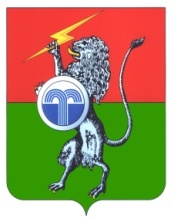 Глава администрациимуниципального образованияЮго-Восточное Суворовского районаО.А. ГрибковаНаименование программыНаименование программы«Развитие культуры муниципального образования Юго-Восточное Суворовского района»Ответственный исполнитель муниципальной программыОтветственный исполнитель муниципальной программыАдминистрация муниципального образования Юго-Восточное Суворовского районаСоисполнители муниципальной программыСоисполнители муниципальной программыМБУК «КДО Юго-Восточное»Цель муниципальной программы Цель муниципальной программы Обеспечение устойчивого функционирования МБУК «КДО Юго-Восточное», обеспечение потребностей населения территории в услугах, предоставляемых учреждениями культуры.Задачи муниципальной программыЗадачи муниципальной программысоздание условий для организации досуга и обеспечение жителей муниципального образования услугами учреждений культуры;- организация и проведение культурно-массовых мероприятий на территории муниципального образования;Показатели муниципальной программы Показатели муниципальной программы - количество посещений культурно-досуговых мероприятиях, чел; - количество клубных формирований шт; - количество культурно-досуговых мероприятий, шт; - среднее число участников в клубных формированиях, чел;Этапы и сроки реализации муниципальной программыЭтапы и сроки реализации муниципальной программы2023-2027 годыРесурсное обеспечение муниципальной программыОбъем финансирования программы – 9415,56507 тыс. руб.,в т.ч по годам:2023 г. – 3150,00000 тыс. руб., в т.ч. 334,08400 тыс. руб. из областного бюджета ТО; 2815,9160 тыс.руб. из бюджета МО Юго-Восточное Суворовского района2024 г. – 3 037,11276 тыс. руб., в т.ч. 357,46900 тыс. руб. из областного бюджета ТО.; 2679,64376 тыс.руб. из бюджета МО Юго-Восточное Суворовского района2025 г. – 3 228,45231 тыс. руб., в т.ч. 379,99100 тыс. руб. из областного бюджета ТО;  2848,46131 тыс.руб. из бюджета МО Юго-Восточное Суворовского района2026 г. –        0,00000 тыс. руб.2027 г. –        0,00000 тыс. руб.Ожидаемые результаты реализации муниципальной программы- создание благоприятных условий для творческой деятельности населения, эстетического воспитания молодежи;- улучшение материально-технической базы учреждений культуры, техническое и технологическое оснащение;- увеличение количества посещений культурно-досуговых мероприятий с 2100 до 2300 человек;- увеличение количества клубных формирований с 14 по 16 шт.;- увеличение количества культурно-досуговых мероприятий с 46 до 50 шт.;- увеличение среднего числа участников в клубных формированиях с 110 до 120 человек;Направление мероприятияСодержание мероприятияСрокиИсполнительУточнение состава мероприятий программы и объема финансирования на очередной финансовый год и на плановый периодПодготовка проекта постановления администрации муниципального образования Юго-Восточное Суворовского района о внесении изменений в программуПо мере необходимостиАдминистрации муниципального образования Юго-Восточное Суворовского района№п/пНазвание коллективаДни и часы занятий1.Кружок сольного пенияСреда, пятница - 18-002.Вокально-инструментальный ансамбль Суббота, воскресенье -16-003.Клуб «Игроман»Понедельник, среда, четверг, пятница, суббота, воскресенье -  16-004. Женский вокальный коллектив Воскресенье - 16-001.Кружок сольного пенияПонедельник, среда, пятница - 15-002.Вокальный ансамбль «Маленькие, да удаленькие»понедельник, среда, пятница - 16-003.Кружок кукольного театра «Марионетки» Среда, суббота - 15-004.Клуб «Патриот»Четверг - 15-00№Название коллективаДни и часы занятий1КЛО «Чудо клубок»Понедельник, 2 раза в месяц2КЛО «Аленький цветочек»Воскресенье, 2 раза в месяц3Кружок «Русское слово» Среда, 16-004Хоровой кружок «Родничок» Пятница, 20-005Кружок «Солнышко» Четверг, 16-006Кружок настольных игр «Белое и черное»Суббота, 20-00№Название коллективаДни и часы занятий1КЛО «Цветик семицветик»Суббота, 16-002Кружок «Художественное слово»Воскресенье, 15-00Наименование направлений использования средств программыПотребностьПотребностьПотребностьПотребностьПотребностьПотребностьНаименование направлений использования средств программыВсего, тыс. руб.В том числе по годам:В том числе по годам:В том числе по годам:В том числе по годам:В том числе по годам:Наименование направлений использования средств программыВсего, тыс. руб.20232024202520262027Расходы на выплаты персоналу 8114,078702716,171212603,283972794,623520,0000000,000000Иные закупки товаров, работ и услуг для обеспечения государственных(муниципальных)нужд1301,486,37433,82879433,82879433,828790,0000000,000000Итого:9415,565073150,000003037,112763228,452310,0000000,000000НаименованиеЕдиницаизмеренияПотребностьПотребностьПотребностьПотребностьПотребностьПотребностьНаименованиеЕдиницаизмеренияВсегоВ том числе по годам:В том числе по годам:В том числе по годам:В том числе по годам:В том числе по годам:НаименованиеЕдиницаизмеренияВсего20232024202520262027Финансовые ресурсы тыс. руб.9415,565073150,000003037,112763228,452310,0000000,000000в том числе: федеральный бюджет тыс. руб.0,000000,00000,000000,00000,000000,0000бюджет Тульской области тыс. руб.1071,5440334,08400357,46900379,991000,0000000,000000Бюджет МО Юго-Восточное Суворовского районатыс. руб.8344,021072815,916002679,643762848,461310,000000,0000внебюджетные источники тыс. руб.0,000000,00000,000000,00000,000000,0000Цель и задача муниципальной программыПеречень конечных непосредственных показателейЗначение показателей по годам реализации программыЗначение показателей по годам реализации программыЗначение показателей по годам реализации программыЗначение показателей по годам реализации программыЗначение показателей по годам реализации программыЦель и задача муниципальной программыПеречень конечных непосредственных показателей2023 202420252026 2027 Цель: Обеспечение устойчивого функционирования МБУК «КДО Юго-Восточное», обеспечение потребностей населения территории в услугах, предоставляемых учреждениями культуры.Цель: Обеспечение устойчивого функционирования МБУК «КДО Юго-Восточное», обеспечение потребностей населения территории в услугах, предоставляемых учреждениями культуры.Цель: Обеспечение устойчивого функционирования МБУК «КДО Юго-Восточное», обеспечение потребностей населения территории в услугах, предоставляемых учреждениями культуры.Цель: Обеспечение устойчивого функционирования МБУК «КДО Юго-Восточное», обеспечение потребностей населения территории в услугах, предоставляемых учреждениями культуры.Цель: Обеспечение устойчивого функционирования МБУК «КДО Юго-Восточное», обеспечение потребностей населения территории в услугах, предоставляемых учреждениями культуры.Цель: Обеспечение устойчивого функционирования МБУК «КДО Юго-Восточное», обеспечение потребностей населения территории в услугах, предоставляемых учреждениями культуры.Цель: Обеспечение устойчивого функционирования МБУК «КДО Юго-Восточное», обеспечение потребностей населения территории в услугах, предоставляемых учреждениями культуры.Задача: создание условий для организации досуга и обеспечение жителей муниципального образования услугами учреждений культуры;Среднее число участников в клубных формированиях, человек110120120120120Задача: создание условий для организации досуга и обеспечение жителей муниципального образования услугами учреждений культуры;Количество клубных формирований, шт.1415151616Задача: организация и проведение культурно-массовых мероприятий на территории муниципального образования;Количество посещений культурно - досуговых мероприятий, чел.19982100220023002300Задача: организация и проведение культурно-массовых мероприятий на территории муниципального образования;Количество культурно - досуговых мероприятий, шт.4646505050Исполнитель, ответственный за формирование показателя (контактная информация: Ф.И.О., должность, телефон, адрес электронной почты)Исполнитель, ответственный за формирование показателя (контактная информация: Ф.И.О., должность, телефон, адрес электронной почты)Орлова М.Н. – директор МБУК КДО Юго-Восточное Тел.: 2-7102е-mail: Ased_mo_yugovostochnoe@tularegion.ru1Номер паспорта показателя12Наименование показателяСреднее число участников в клубных формированиях, человек3Единица измеренияКоличество человек, ед.4Тип показателяПоказатель конечного результата5Порядок формирования показателяПоказатель формируется на основании отчетов учреждения культуры6Описание системы мониторинга показателяМониторинг проводится по итогам годИсполнитель, ответственный за формирование показателя (контактная информация: Ф.И.О., должность, телефон, адрес электронной почты)Исполнитель, ответственный за формирование показателя (контактная информация: Ф.И.О., должность, телефон, адрес электронной почты)Орлова М.Н. – директор МБУК КДО Юго-Восточное  Тел.: 2-7102е-mail: Ased_mo_yugovostochnoe@tularegion.ru1Номер паспорта показателя22Наименование показателяКоличество клубных формирований, шт.3Единица измеренияКоличество человек, ед.4Тип показателяПоказатель непосредственного результата5Порядок формирования показателяПоказатель формируется на основании отчетов учреждения культуры6Описание системы мониторинга показателяСбор информации Паспорта МО ТО проводится по итогам годаИсполнитель, ответственный за формирование показателя (контактная информация: Ф.И.О., должность, телефон, адрес электронной почты)Исполнитель, ответственный за формирование показателя (контактная информация: Ф.И.О., должность, телефон, адрес электронной почты)Орлова М.Н. – директор МБУК КДО Юго-Восточное Тел.: 2-7102е-mail: Ased_mo_yugovostochnoe@tularegion.ru1Номер паспорта показателя32Наименование показателяКоличество посещений культурно - досуговых мероприятий, чел.3Единица измеренияКоличество человек, ед.4Тип показателяПоказатель непосредственного результата5Порядок формирования показателя Показатель формируется на основании отчетов учреждения культуры6Описание системы мониторинга показателяМониторинг проводится по итогам годаИсполнитель, ответственный за формирование показателя (контактная информация: Ф.И.О., должность, телефон, адрес электронной почты)Исполнитель, ответственный за формирование показателя (контактная информация: Ф.И.О., должность, телефон, адрес электронной почты)Орлова М.Н. – директор МБУК КДО Юго-Восточное Тел.: 2-7102е-mail: Ased_mo_yugovostochnoe@tularegion.ru1Номер паспорта показателя42Наименование показателяКоличество культурно - досуговых мероприятий, шт.3Единица измеренияшт4Тип показателяПоказатель непосредственного результата5Порядок формирования показателя Показатель формируется на основании отчетов учреждения культуры6Описание системы мониторинга показателяМониторинг проводится по итогам года